Решение				 с. Костенеево				 Карар № 10 	«9» ноября 2020 г.«О материальном поощрении»В соответствии с распоряжением Кабинета Министров Республики Татарстан от 24.10.2020г.  №2299-р «О материальном поощрении глав городских и сельских поселений муниципальных образований Республики Татарстан по итогам работы за III квартал 2020 года», Совет Костенеевского сельского поселенияРЕШИЛ:Выплатить материальное поощрение главе Костенеевского сельского поселения согласно приложению.Контроль за исполнением настоящего решения оставляю за собой.Председатель							           Зеленовский С.А.Приложениек решению СоветаКостенеевского сельского поселенияот « 9» ноября 2020г. № 10Распределение субсидий Костенеевскому сельскому поселению на материальное поощрение глав городских и сельских поселенийСОВЕТ КОСТЕНЕЕВСКОГО СЕЛЬСКОГО ПОСЕЛЕНИЯ ЕЛАБУЖСКОГО МУНИЦИПАЛЬНОГО РАЙОНА РЕСПУБЛИКИ ТАТАРСТАНул. Молодежная д. 30, с. Костенеево, 423624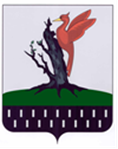 ТАТАРСТАН  РЕСПУБЛИКАСЫ АЛАБУГА МУНИЦИПАЛЬ РАЙОНЫ МКО «КОСТЕНЕЕВО АВЫЛ ЖИРЛЕГЕ БАШКАРМА КОМИТЕТЫ»Яшьлэр ур., 30 йорт, Костенеево увылы, 423624тел.(85557) 7-25-19,  E-mail: kst.elb@tatar.ru, сайт: костенеевское.городелабуга.рфтел.(85557) 7-25-19,  E-mail: kst.elb@tatar.ru, сайт: костенеевское.городелабуга.рфтел.(85557) 7-25-19,  E-mail: kst.elb@tatar.ru, сайт: костенеевское.городелабуга.рфНаименованиеСумма субсидий,рублей12Материальное поощрение2 263,00Начисления, 30,2%683,43Итого2 946,43